Мониторинг объекта ( ОН – Суртаева Людмила Геннадьевна): с. Чернышевка, устройство уличного освещения (улицы Лермонтова, Садовая, Советская, Первомайская)29 июня 2022.Продолжаются работы по устройству уличного освещения в с. Чернышевка. Закончена работа по освещению улицы Лермонтова. Работы финансируются из средств м/б.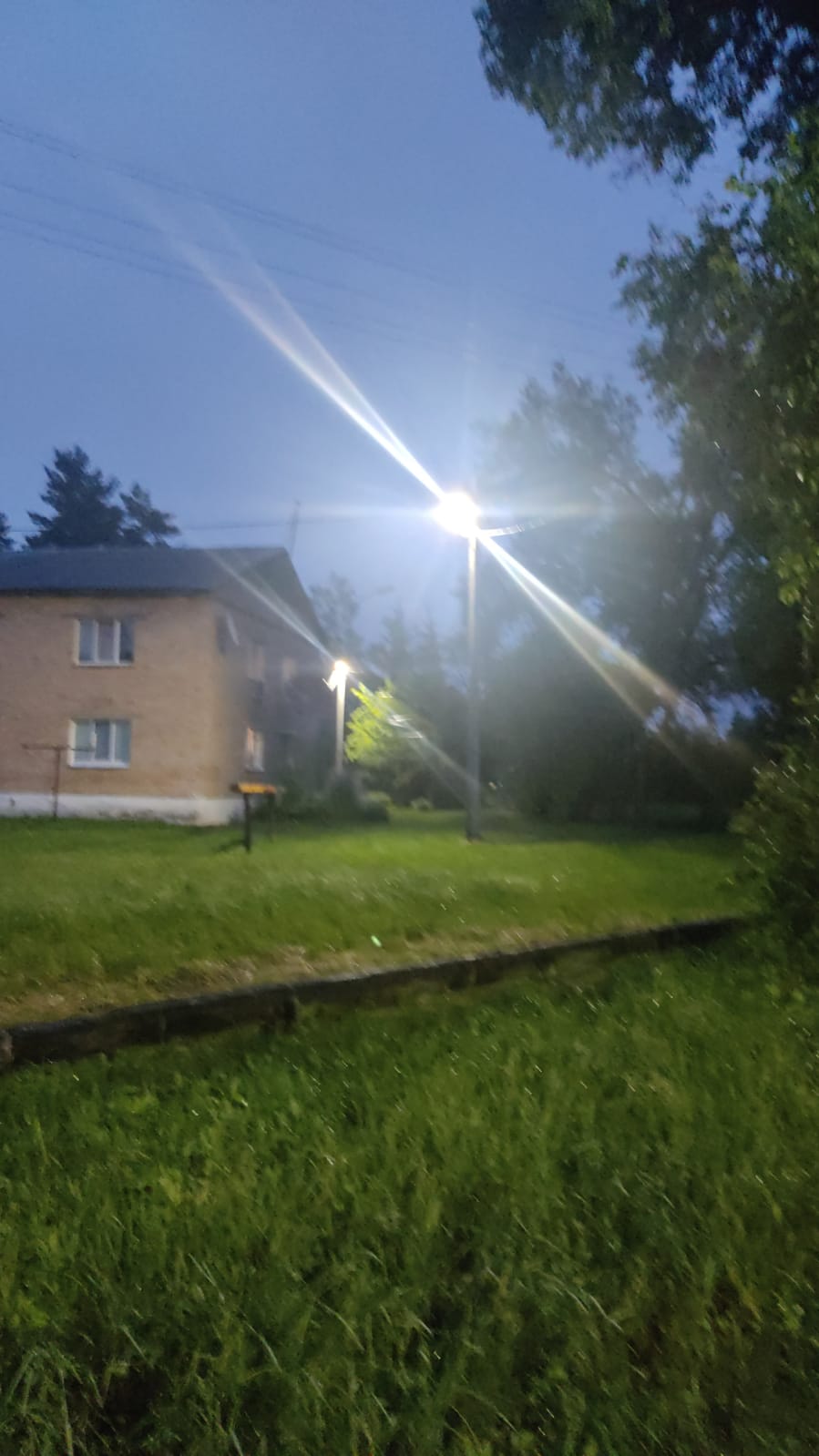 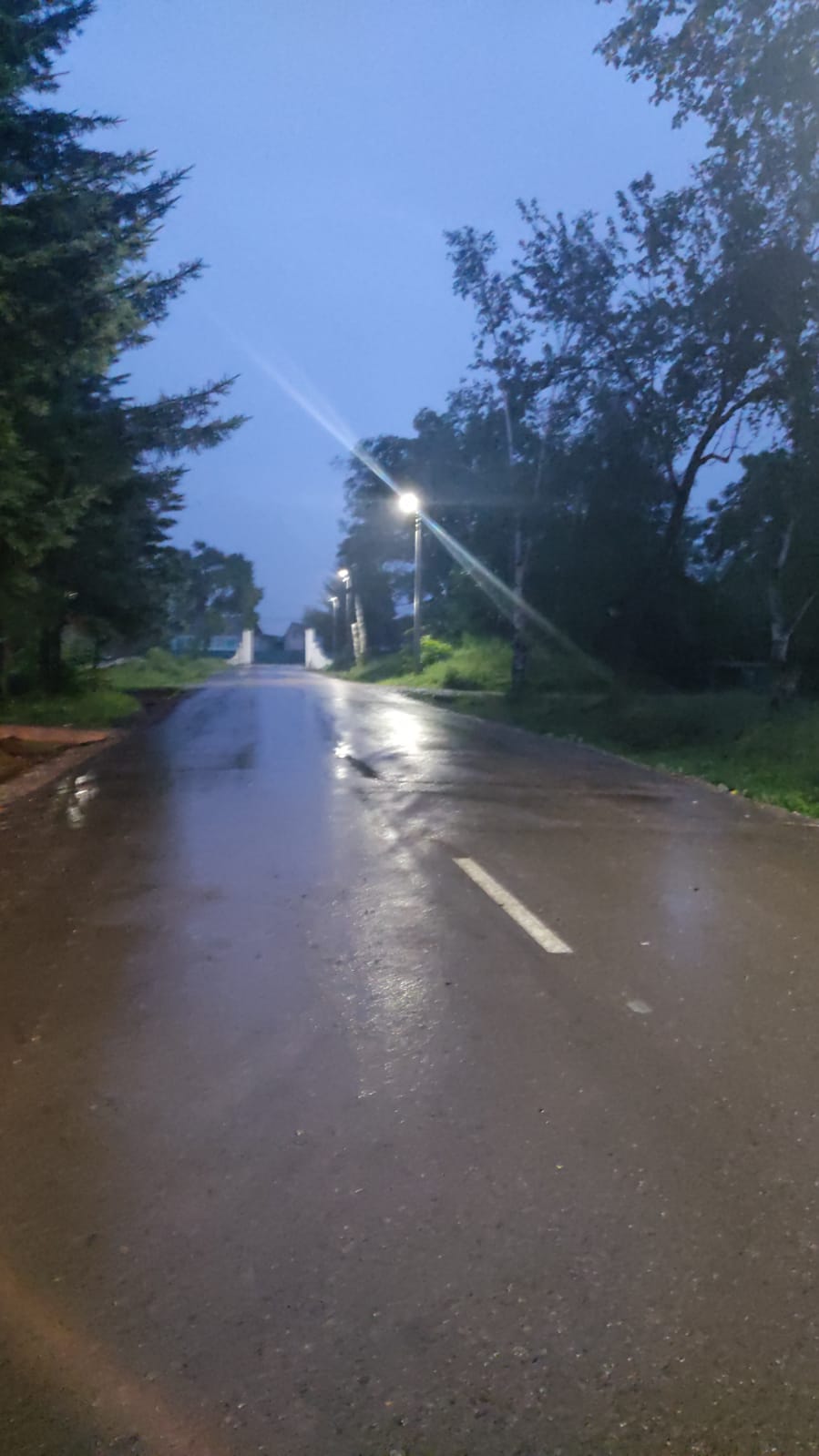 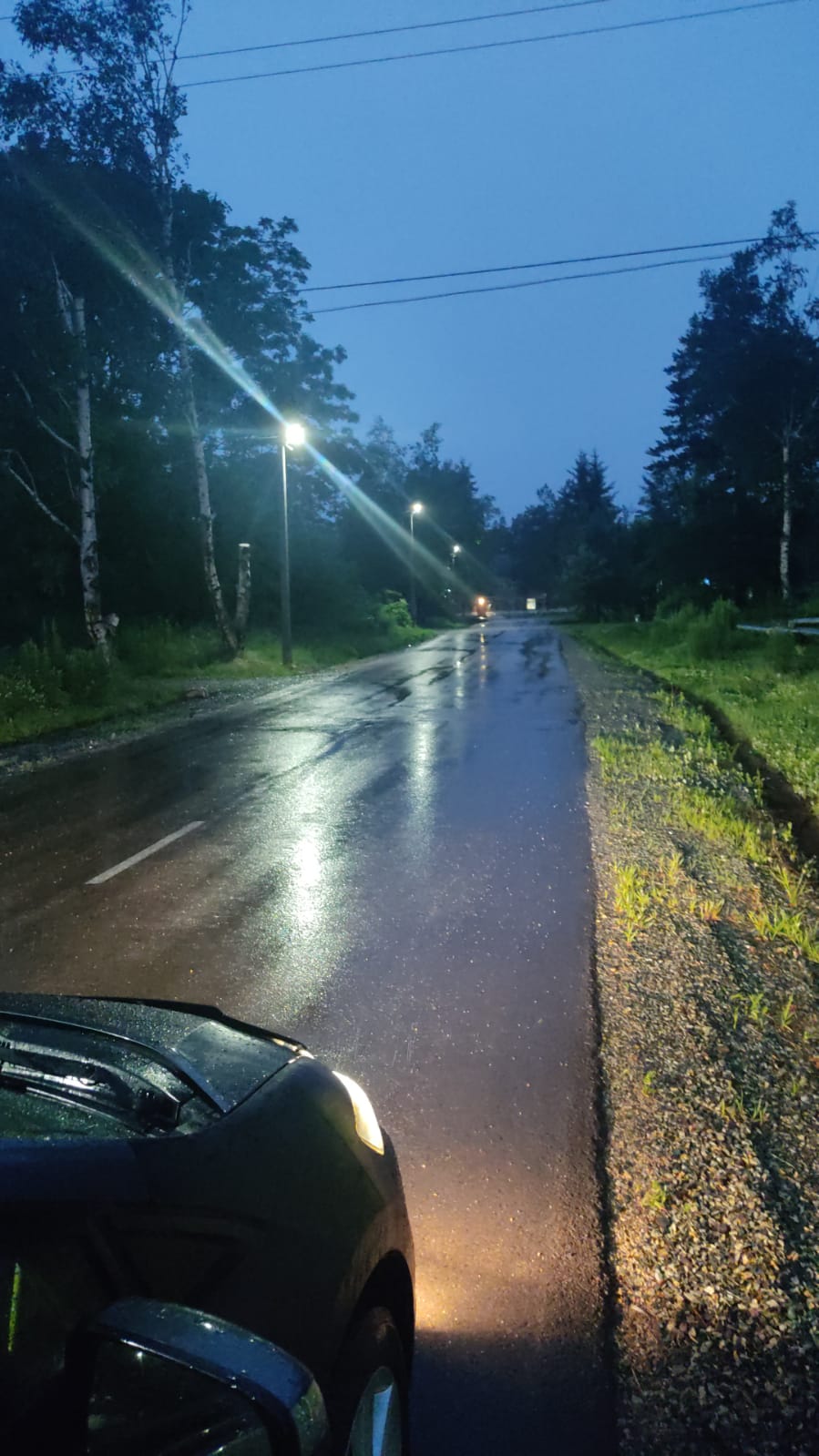 